ВОЗМОЖНЫЕ КОМПЛЕКТАЦИИ АВТОНОМНОЙ МОБИЛЬНОЙ СИСТЕМЫ ПОЖАРОТУШЕНИЯ АМЕЛФА-1000Инструкция по заполнению заявки:1) Распечатайте данную форму.2) ВРУЧНУЮ ЦВЕТНОЙ РУЧКОЙ проставьте галочки или крестики в пустые квадратики напротив позиций, которые Вам необходимы в АМЕЛФА-1000.3) Отсканируйте или сфотографируйте заполненную заявку и вышлите её, а также реквизиты Вашей компании (ИП) на электронный адрес info@minibombero.ru для составления договора на приобретение.Спасибо!В базовую комплектацию установки АМЕЛФА-1000 (стоимость 720 000 руб.) по умолчанию входят:- жесткая металлоконструкция на ножках (упорах);- мотопомпа с двигателем HONDA и специальным насосом;- рукав пожарный длиной 20 метров, диаметром 25 мм;- ручной пожарный ствол;- еврокуб  с 1000 литрами с огнетушащего состава. Мы предлагаем Вам возможность оснастить АМЕЛФА-1000 различными дополнениями, ориентируясь на Ваш запрос. РАМА УСТАНОВКИ□ колёса (4 шт.) + 15 000 руб.Четыре колеса на резиновом ходу для комфортного передвижения установки. Спереди два колеса поворотные с тормозом, сзади два колеса неповоротные без тормоза. Диаметр колес 200/250 мм (на выбор заказчика). Грузоподъемность каждого колеса 550 кг. □ двухосный прицеп для легкового автомобиля + 70 000 руб.Возможна поставка двух вариантов двухосного прицепа: прицеп без тормоза для эксплуатации на внутренних территориях без регистрации в ГИБДД, без выезда на дороги общего пользования;прицеп грузоподъемностью свыше 1000 кг с тормозом, при эксплуатации которого требуется регистрация в ГИБДД и водительские права категории Е.КОРПУС□ капот (крышка для защиты двигателя) + 3 000 руб.Капот – конструктивная деталь установки, защищающая двигатель и другие элементы моторного отсека от негативного воздействия внешних факторов и механических повреждений.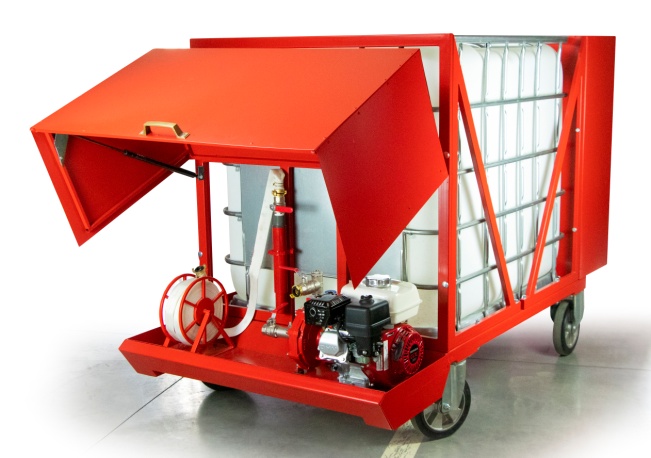 □ шкаф для боевой одежды и инвентаря + 12 000 руб.Шкаф предназначен для хранения 2-х комплектов боевой одежды: боёвка, сапоги, шлем, перчатки и т. д. Разделен на 2 секции для удобства пользования, имеет в комплекте несколько полок. ШКАФ ПО УМОЛЧАНИЮ ПУСТОЙ.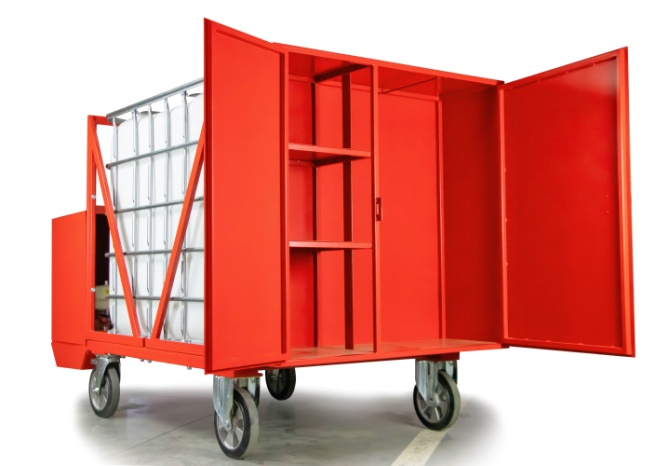 